 เรียน   หัวหน้าภาควิชาวิศวกรรม ……………………………….   ข้าพเจ้า(นาย/นาง/นางสาว)……………………………………………สังกัดภาควิชา………..............ได้รับทุนวิจัยปริญญา.........ของคณะวิศวกรรมศาสตร์ มก. ประจำปี…………เมื่อวันที่…………………รหัส……………………. ข้าพเจ้าใคร่ขอเบิกเงินทุนวิจัยปริญญา……  งวดที่ ……เดือน XXXX  ถึงเดือน XXX  เป็นจำนวนเงิน ………………บาท (………………..…………………………………...) จากเงินรายได้คณะฯ 		จึงเรียนมาเพื่อโปรดพิจารณาอนุมัติ(ลงชื่อ)……………………………………........…….………………                                                                                                           (………………..............................…………………..)                                                                                                       ผู้รับทุน		                                                                                                                   .....…/…………./………..    	          หมายเหตุ :  การเบิกเงินทุนทุกงวด ผู้รับทุนจะต้องแนบใบสำคัญเงิน พร้อมสำเนาบัตรประชาชนของผู้รับทุน จำนวน ๑ ชุด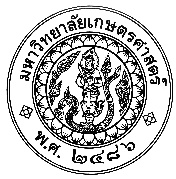 บันทึกข้อความบันทึกข้อความส่วนงาน  ภาควิชาวิศวกรรม                                           โทร  	                           ส่วนงาน  ภาควิชาวิศวกรรม                                           โทร  	                           ส่วนงาน  ภาควิชาวิศวกรรม                                           โทร  	                           ที่   ศธ ๐๕๑๓.๑๐๘๐๑/-ที่   ศธ ๐๕๑๓.๑๐๘๐๑/-วันที่	เรื่อง  ขออนุมัติเบิกเงินทุนวิจัยปริญญาโท/เอกเรื่อง  ขออนุมัติเบิกเงินทุนวิจัยปริญญาโท/เอกเรื่อง  ขออนุมัติเบิกเงินทุนวิจัยปริญญาโท/เอก  เรียน  รองคณบดีฝ่ายวิจัย             เพื่อโปรดพิจารณา(ลงชื่อ) ……………………………………………..(………………..............................…………………..)หัวหน้าภาควิชาวิศวกรรม………………………….……/……/……  เรียน  คณบดี             เพื่อโปรดพิจารณาอนุมัติ                  ………………………………………………        (รศ.ดร.ชาติ เจียมไชยศรี)             รองคณบดีฝ่ายวิจัย ………../…………/…………  ความเห็นคณบดี………………………………………………………………….…………………………………………………….……………. ………..………………………………..…(รศ.ดร.พีรยุทธ์ ชาญเศรษฐิกุล)  คณบดีคณะวิศวกรรมศาสตร์………./…………/…………